Reiseleistung EinkaufVerfahrenBezeichnung: 	Einkauf von Reiseleistungen bei den Leistungsträgern für die Endkunden (Geschäfts-	 und Privatkunden) und Wiederverkäufer	Fachabteilung:	Sales, Reisebüro-Filialen	Kontakt:	[Name des Abteilungsleiters]	ZweckbestimmungBuchung, Abwicklung und Verrechnung von Reiseleistung, insbesondere Transport und Nächtigung,	 für Privat- und Geschäftskunden und für Wiederverkäufer (zB Incoming Business) bei den jeweiligen	 Leistungsträgern	Details zur DatenverarbeitungBetroffene Personen
(Unzutreffendes löschen, Fehlendes ergänzen.)Datenverwendung & Weitergabe
(Unzutreffendes löschen, Fehlendes ergänzen.)Verwendung internWeitergabe externInteresse des Verarbeiters an steuerlicher, rechtlicher und sonstiger Beratung überwiegt das Geheimhaltungsinteresse des Betroffenen, wenn die Empfänger zur Verschwiegenheit gegenüber Dritten gesetzlich oder vertraglich verpflichtet sind.Weitergabe DrittstaatenAuftragsverarbeiterFirma		[genauer Firmenname]	Adresse		[Postanschrift]		Kontaktperson	[Name, E-Mail, TelNr.]	Vertragsnummer				(Mehrere Auftragsverarbeiter gesondert anführen.)DatenkategorienLeistungsträger
(Unzutreffendes löschen, Fehlendes ergänzen.)Kontaktpersonen 
(Unzutreffendes löschen, Fehlendes ergänzen.)Technisch-organisatorische Maßnahmen (TOMs)Applikationen
(Unzutreffendes löschen, Fehlendes ergänzen.)Datenschutz durch Technologiegestaltung („privacy by design“) ist gewährleistet durch:Restriktive Zugriffsberechtigungen	Datenschutzfreundliche Applikationen (siehe User-Handbuch der Applikationen)	Verschlüsselung und Pseudonymisierung von Kreditkartendaten und Reisedokumenten	Sonstiges:	(Zutreffendes ankreuzen oder ergänzen.)Datenschutz durch datenminimierende Voreinstellungen („privacy by default“) ist gewährleistet durch:Grundeinstellungen in der Buchungssoftware	Sonstiges:	(Zutreffendes ankreuzen oder ergänzen.)Datensicherheit (Vertraulichkeit, Verfügbarkeit, Integrität)Elektronische VerarbeitungenVerschlüsselung sämtlicher Datenträger auf denen personenbezogene Daten gespeichert	 werden;	Verschlüsselung bei Übermittlungen an Auftragsverarbeiter oder Behörden;	Mehrstufige Systemsicherungen (B2D2T). Sämtliche Sicherungsdaten sind ebenfalls	 verschlüsselt und die Aufbewahrung der Archivbänder erfolgt georedundant,	Hohe Sicherungsmechanismen im Bereich der Netzwerktechnologie.	Regelmäßige Überprüfung der Maßnahmen durch den Datenschutzverantwortlichen und den	 Auftragsverarbeiter.	Sonstiges:	(Zutreffendes ankreuzen oder ergänzen.)Analoge Verarbeitungen Papierakten (Handakten) werden lediglich nach Aktenzahl und/oder Namen des Betroffenen	 und/oder chronologisch nach dem Datum des Geschäftsfalles abgelegt. Es liegt daher kein	 Dateisystem im Sinne der DSGVO vor.	Sonstiges:	(Zutreffendes ankreuzen oder ergänzen.)Methoden zur DatenlöschungElektronische Verarbeitungen Die eingesetzten Applikationen (allenfalls ergänzt durch spezielle Software-Tools wie zB	 Tealium)  gewährleisten, dass sämtliche elektronisch erfasste Datenkategorien mit	 entsprechenden  Tags versehen werden. Dadurch wird die automatische Löschung bzw.	 Anonymisierung  einzelner Datenkategorien, nach Wegfall der Rechtsgrundlage zur	 Verarbeitung, ermöglicht.	Im Falle einer Löschung nach Betroffenenbegehren wird diese protokolliert und in die	 operativen Backups nachgezogen	 Sonstiges:	(Zutreffendes ankreuzen oder ergänzen)Analoge VerarbeitungenDa kein strukturierter Zugriff auf Papierakten, zB in Form einer dezentralen Abfrage	 bestimmter personenbezogener Daten, möglich ist, ist eine langfristige Aufbewahrung zur	 Beweissicherung bis maximal 10 Jahre nach dem letzten Kontakt gerechtfertigt.	Sonstiges:	(Zutreffendes ankreuzen oder ergänzen.)ProfilingNein 	Ja, und zwar:	(Zutreffendes ankreuzen oder ergänzen.)EntscheidungsautomatisierungNein	Ja, und zwar:	(Zutreffendes ankreuzen oder ergänzen.)BetroffenenrechteInformation BetroffenerStandardformat: PDF	Sonstiges	(Zutreffendes ankreuzen oder ergänzen.)Art der Information des Betroffenen?E-Mail, wenn Anfrage per E-Mail, sonst per Post	Sonstiges:	(Zutreffendes ankreuzen oder ergänzen.)PersonengruppeAnmerkung01LeistungsträgerUnternehmensdaten02Kontaktpersonen des LeistungsträgersEmpfängerkategorieRechtsgrundlage01RechnungswesenGesetz02MarketingEinwilligung, AbwägungEmpfängerkategorieRechtsgrundlage03 Privat- und Geschäftskunden, WiederverkäuferVertrag04Steuerberatung, RechtsanwälteAbwägung 1)05Gerichte, BehördenGesetz06Externe BeratungsunternehmenEinwilligung (soweit nicht anonymisiert)EmpfängerkategorieRechtsgrundlage07Privat- und Geschäftskunden, Wiederverkäufer mit Sitz in DrittstaatenEinwilligungKategorieHerkunftLösch-fristEmpfänger – siehe 3.2.Anmerkung01Name, FirmaPerson5J01-0702PostadressePerson5J01-0703Kontaktdaten inkl TelNr.Person5J02,03,05,06,
0704TätigkeitsgebietePerson, öffentlich5J02,05,0605Preise, Konditionen von ReiseleistungenPerson5J01-0706BankverbindungPerson5J01,03-05,0707Bonitätintern5J02,0608Kunden-FeedbackDritte5J02,05,06KategorieHerkunftLösch-fristEmpfängersiehe 3.2.AnmerkungAnmerkung01NamePerson5J03,05,0702Firma, FunktionPerson5J03,05,0703PostadressePerson5J03,05,0704Kontaktdaten inkl. TelNr.Person5J03,05,07ApplikationAuftrags-verarbeiterMaßnahmen01Buchungssoftware [zB JET-TRAVEL, AMADEUS]siehe Richtlinie für die Vergabe von User-BerechtigungenBuchungsportal des LeistungsträgersPersönliche Login-Daten der Mitarbeiter; regelmäßige Schulung betreffend Vergabe und Verwaltung von Passwörtern03Buchungsportale DritterPersönliche Login-Daten der Mitarbeiter; regelmäßige Schulung betreffend Vergabe und Verwaltung von Passwörtern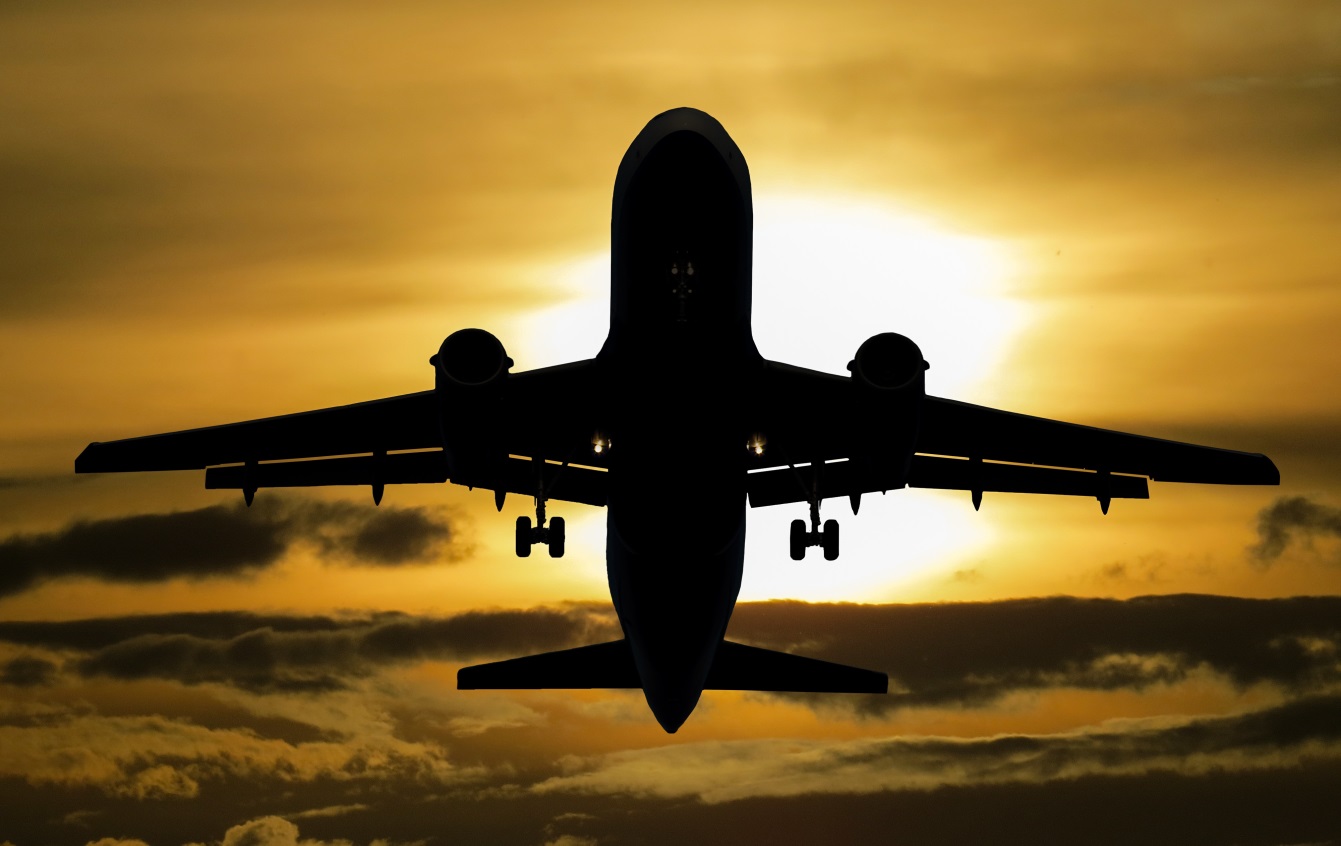 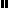 